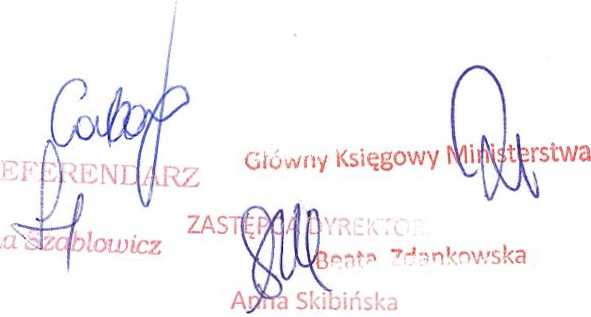 Ministerstwo RozwojuMinisterstwo RozwojuProtokół zdawczo-odbiorczy Nr 3/2020 z dnia 09.03.2020 r.Protokół zdawczo-odbiorczy Nr 3/2020 z dnia 09.03.2020 r.Protokół zdawczo-odbiorczy Nr 3/2020 z dnia 09.03.2020 r.Protokół zdawczo-odbiorczy Nr 3/2020 z dnia 09.03.2020 r.Protokół zdawczo-odbiorczy Nr 3/2020 z dnia 09.03.2020 r.Protokół zdawczo-odbiorczy Nr 3/2020 z dnia 09.03.2020 r.Protokół zdawczo-odbiorczy Nr 3/2020 z dnia 09.03.2020 r.Protokół zdawczo-odbiorczy Nr 3/2020 z dnia 09.03.2020 r.Protokół zdawczo-odbiorczy Nr 3/2020 z dnia 09.03.2020 r.Protokół zdawczo-odbiorczy Nr 3/2020 z dnia 09.03.2020 r.Protokół zdawczo-odbiorczy Nr 3/2020 z dnia 09.03.2020 r.Protokół zdawczo-odbiorczy Nr 3/2020 z dnia 09.03.2020 r.Na podstawie wystąpienia Szkoty Polskiej im. Adama Mickiewicza w Paryżu z dn. 28.02.2020 r. i decyzji Dyrektora Generalnego MRNa podstawie wystąpienia Szkoty Polskiej im. Adama Mickiewicza w Paryżu z dn. 28.02.2020 r. i decyzji Dyrektora Generalnego MRNa podstawie wystąpienia Szkoty Polskiej im. Adama Mickiewicza w Paryżu z dn. 28.02.2020 r. i decyzji Dyrektora Generalnego MRNa podstawie wystąpienia Szkoty Polskiej im. Adama Mickiewicza w Paryżu z dn. 28.02.2020 r. i decyzji Dyrektora Generalnego MRNa podstawie wystąpienia Szkoty Polskiej im. Adama Mickiewicza w Paryżu z dn. 28.02.2020 r. i decyzji Dyrektora Generalnego MRNa podstawie wystąpienia Szkoty Polskiej im. Adama Mickiewicza w Paryżu z dn. 28.02.2020 r. i decyzji Dyrektora Generalnego MRNa podstawie wystąpienia Szkoty Polskiej im. Adama Mickiewicza w Paryżu z dn. 28.02.2020 r. i decyzji Dyrektora Generalnego MRMinisterstwo Rozwoju nieodplatanie przekazuje do Szkoły Polskiej im. Adama Mickiewicza w Paryżu niżej wymienione mienie pozostałe po zlikwidowanym Wydziale Promocji Handlu i Inwestycji z siedzibą w Paryżu:Ministerstwo Rozwoju nieodplatanie przekazuje do Szkoły Polskiej im. Adama Mickiewicza w Paryżu niżej wymienione mienie pozostałe po zlikwidowanym Wydziale Promocji Handlu i Inwestycji z siedzibą w Paryżu:Ministerstwo Rozwoju nieodplatanie przekazuje do Szkoły Polskiej im. Adama Mickiewicza w Paryżu niżej wymienione mienie pozostałe po zlikwidowanym Wydziale Promocji Handlu i Inwestycji z siedzibą w Paryżu:Ministerstwo Rozwoju nieodplatanie przekazuje do Szkoły Polskiej im. Adama Mickiewicza w Paryżu niżej wymienione mienie pozostałe po zlikwidowanym Wydziale Promocji Handlu i Inwestycji z siedzibą w Paryżu:Ministerstwo Rozwoju nieodplatanie przekazuje do Szkoły Polskiej im. Adama Mickiewicza w Paryżu niżej wymienione mienie pozostałe po zlikwidowanym Wydziale Promocji Handlu i Inwestycji z siedzibą w Paryżu:Ministerstwo Rozwoju nieodplatanie przekazuje do Szkoły Polskiej im. Adama Mickiewicza w Paryżu niżej wymienione mienie pozostałe po zlikwidowanym Wydziale Promocji Handlu i Inwestycji z siedzibą w Paryżu:Ministerstwo Rozwoju nieodplatanie przekazuje do Szkoły Polskiej im. Adama Mickiewicza w Paryżu niżej wymienione mienie pozostałe po zlikwidowanym Wydziale Promocji Handlu i Inwestycji z siedzibą w Paryżu:Ministerstwo Rozwoju nieodplatanie przekazuje do Szkoły Polskiej im. Adama Mickiewicza w Paryżu niżej wymienione mienie pozostałe po zlikwidowanym Wydziale Promocji Handlu i Inwestycji z siedzibą w Paryżu:LP-NumerinwentarzaNazwa przedmiotuJedn.miaryIlośćCenajednostkowaWartość umorzeniaWartość księgowa123456781WEH-08-06-620Krzeslo konferencyjneszt.1106,13106,132WEH-08-06-621Krzeslo konferencyjneszt.1106,13106,133WEH-08-06-622Krzeslo konferencyjneszt.1106,13106,134WEH-08-06-623Krzeslo konferencyjneszt.1106,13106,135WEH-08-06-624Krzeslo konferencyjneszt.1106,13106,136WEH-08-06-625Krzeslo konferencyjneszt.1106,13106,137WEH-08-06-626Krzeslo konferencyjneszt.1106,13106,138WEH-08-06-627Krzeslo konferencyjneszt.1106,13106,139WEH-08-06-628Krzeslo konferencyjneszt.1106,13106,1310WEH-08-06-629Krzeslo konferencyjneszt.1106,13106,1311WEH-08-06-630Krzeslo konferencyjneszt.1106,13106,1312WEH-08-06-631Krzeslo konferencyjneszt.1106,13106,1313WEH-08-06-632Krzeslo konferencyjneszt.1106,13106,1314WEH-08-06-633Krzeslo konferencyjneszt.1106,13106,1315WEH-08-06-634Krzeslo konferencyjneszt.1106,13106,1316WEH-08-06-635Krzeslo konferencyjneszt.1106,13106,1317WEH-08-06-636Krzeslo konferencyjneszt.1106,13106,1318WEH-08-06-637Krzeslo konferencyjneszt.1106,13106,1319WEH-08-06-638Krzeslo konferencyjneszt.1106,13106,1320WEH-06-03-04Ekran zwijanyszt.13 024,353 024,3521WEH-004-04-14Monitor PIHLIPSszt.11 051,181 051,1822WEH-004-04-08Monitor SIMENS 17'szt.11 969,121 969,1223WEH-008-02-106Biurko ciemneszt.1629,02629,0224WEH-008-02-108Biurko ciemneszt.1629,02629,0225WEH-08-02-0005Biurkoszt.13 310,333 310,3326WEH-08-04-80Biblioteka niskaszt.1713,45713,4527WEH-08-04-81Biblioteka niskaszt.1713,45713,4528WEH-08-04-82Biblioteka niskaszt.1713,45713,4529WEH-08-04-83Biblioteka niskaszt.1713,45713,4530WEH-008-05-343Szafa 2-drzwiowa niskaszt.1924,53924,5331WEH-008-05-344Szafa 2-drzwiowa niskaszt.1924,53924,5332WEH-08-004-0007Stand przenosnykpl14 221,604 221,6033WEH-08-004-8Wyposazenie standukpl14 221,604 221,6034-Roll-up przenosnyszt.1-■Wartosc:Wartosc:Wartosc:Wartosc:Wartosc:25 775,55 zlPrzekazujący majątek:Przekazujący majątek:Przekazujący majątek:Przejmujący majątek:Przejmujący majątek: